Publicado en  el 19/10/2016 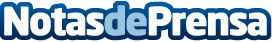 Médicos sin Fronteras rechaza un millón de vacunas ofrecidas por PfizerSe trata de un millón de vacunas para combatir la neumonía, enfermedad que supone la primera causa de muerte infantil. Según la organización, no sólo la donación es insignificante ante un problema de esta escala, sino que este tipo de iniciativas se usan posteriormente como justificación para mantener los precios altos.Datos de contacto:Nota de prensa publicada en: https://www.notasdeprensa.es/medicos-sin-fronteras-rechaza-un-millon-de_1 Categorias: Medicina Industria Farmacéutica Solidaridad y cooperación Innovación Tecnológica http://www.notasdeprensa.es